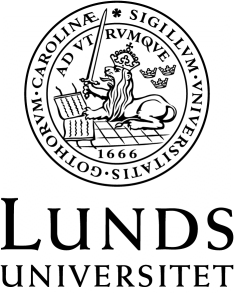 Lunds universitet HT 2019 Språk- och litteraturcentrum
Litteraturvetenskap
LIVK10 Delkurs 1: Litteraturteoretisk och metodisk tillämpning, 7,5 högskolepoäng Översiktsverk Barry, Peter, Beginning Theory: An Introduction to Literary and Cultural Theory, Manchester & New York: Manchester University Press, 1995, 2002, valda delar. Problemorienterade texter Barthes, Roland, ”Från verk till text”, i Modern litteraturteori II, red. Claes Entzenberg och Cecilia Hansson, Lund: Studentlitteratur 1991, s. 380-388 Bhabha, Homi K., ”Signs Taken for Wonders”, i The Location of Culture, London & New York: Routledge 1994, s. 102-122 Braidotti, Rosi, The Posthuman, Cambridge & Malden: Polity Press 2013, s. 13-104 Brooks, Peter, Reading for the Plot: Design and Intention in Narrative, Cambridge Mass. & London: Harvard University Press, 1984, s. 3-61, 90–112
Butler, Judith, Gender Trouble (1990), London & New York: Routledge 2010, s. 1-46 Derrida, Jacques, ”...That Dangerous Supplement...”, i Of Grammatology, Baltimore: Johns Hopkins University Press 1997, s. 141-164
Freud, Sigmund, Drömtydning, övers. John Landquist och Mia Engvén, Stockholm: Natur och Kultur 2002, s. 272–288, 295–298
Jakobson, Roman, ”Två kapitel om språket”, i Roman Jakobson, Poetik & Lingvistik, red. Kurt Aspelin och Bengt A. Lundberg, Stockholm: Pan/Norstedts 1974, s. 127- 138 Jakobson, Roman, ”Lingvistik och poetik”, i Modern litteraturteori II, s. 10–36
Kristeva, Julia, ”Det semiotiska och det symboliska”, i Modern litteraturteori II, s. 287–321 Lakoff, George, Turner, Mark, More Than Cool Reason: A Field Guide to Poetic Metaphor, Chicago & London: University of Chicago Press, 1989, s. 1-56 Moi, Toril, Textual/Sexual Politics: Feminist Literary Theory (1985), London & New York: Routledge 2002, s. 1-18
Said, Edward W., Orientalism, London: Routledge 1978, s. 9-27 (“Introduction”). Rikard Schönström 